هو الأبهی - ای بنده جمال مبارک، اسمی از اسماء مبارک…عبدالبهآءاصلی فارسی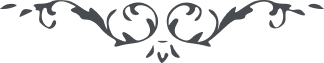 هو الأبهی ای بنده جمال مبارک، اسمی از اسماء مبارک حسين است که نور مشرقين است تو عبد حسينی و از اين جهت سرور خافقين عبوديّت آستانش سلطنت دارين و عزّت قديمه باهره در افقين بآنچه از لوازم اين نام مبارک است قيام نما تا آيت باهره گردی و شعله محرقه فاشکر اللّه علی ذلک   ع ع 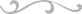 